       Q.no.1 Circle the correct options.                  /10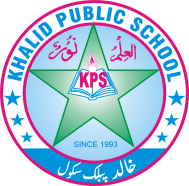 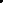 1.The Pakistani flag isa) yellow and white              b) green and pink         c) green and white2. We celebrate Independence Day ona) 14th August         b) 15th August      c) 16th August3.Saba goes to school in thea) morning        b) evening           c) night4. The_________ is the fastest means of transporta) bicycle       b) train          c) aeroplane5. At the railway station,we get on aa) bus           b) car               c) train 6. Rabia bumped into a_______a) bicycle       b) car                  c) bus7. At seaport, we boarda) bus stop          b) a ship           c) a car 8. To get on a bus, we wait at a/ana) bus stop                b) railway station            c) air port9.The founder of Pakistan isa) Allama Iqbal            b) Quaid-e-Azam                c) Liaquat Ali Khan10.The Pakistani flag hasa) the sun and crescents            b)  a crescent and a star        c) the Moon and the SunQ. no. 2 Fill in the banks by using the word bank. /4.                                   Neat,     Clean,    queue,    head,     run, 1.   Stand in a ----------------------  before getting on a bus. 2.  Do not  --------------------- while crossing the road. 3.  Students keep the playground ---------------- and ------------------.4. Do not put your ------------------------- out of a moving car. Q.no.3 Write True and False               /51.Rabia was running across the road. ___________2.You should get into a moving bus. ____________3.Walk in the centre of the road. __________4.Always hold an elder’s hand while crossing a road. __________5.The bicycle is a slow means of transport. ___________Qno.4 Draw traffic signs. /4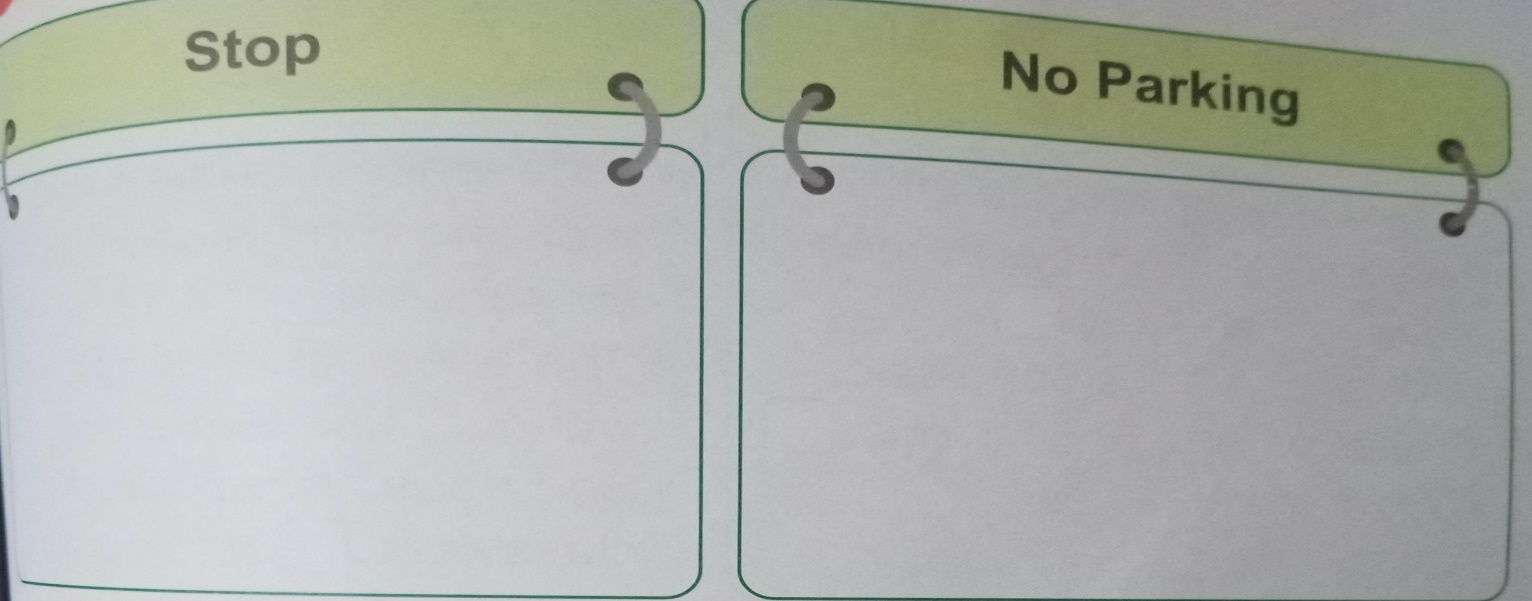  Qno.5 Answer the following Questions. /10Write the names of different means of transport? _____________________________________________________________________2. Who is in charge of Saba's school? _____________________________________________________________________3.Write the full name of Pakistan? _____________________________________________________________________4. .  When did Pakistan come into being? _____________________________________________________________________5. What is a pavement used for?_____________________________________________________________________Q.no.6 Recall and reply!                             /21. Where do people get on the bus? _____________________________________________________________________________  2.   Did you know.              /2.       What is the national dress of Pakistan? _____________________________________________________________________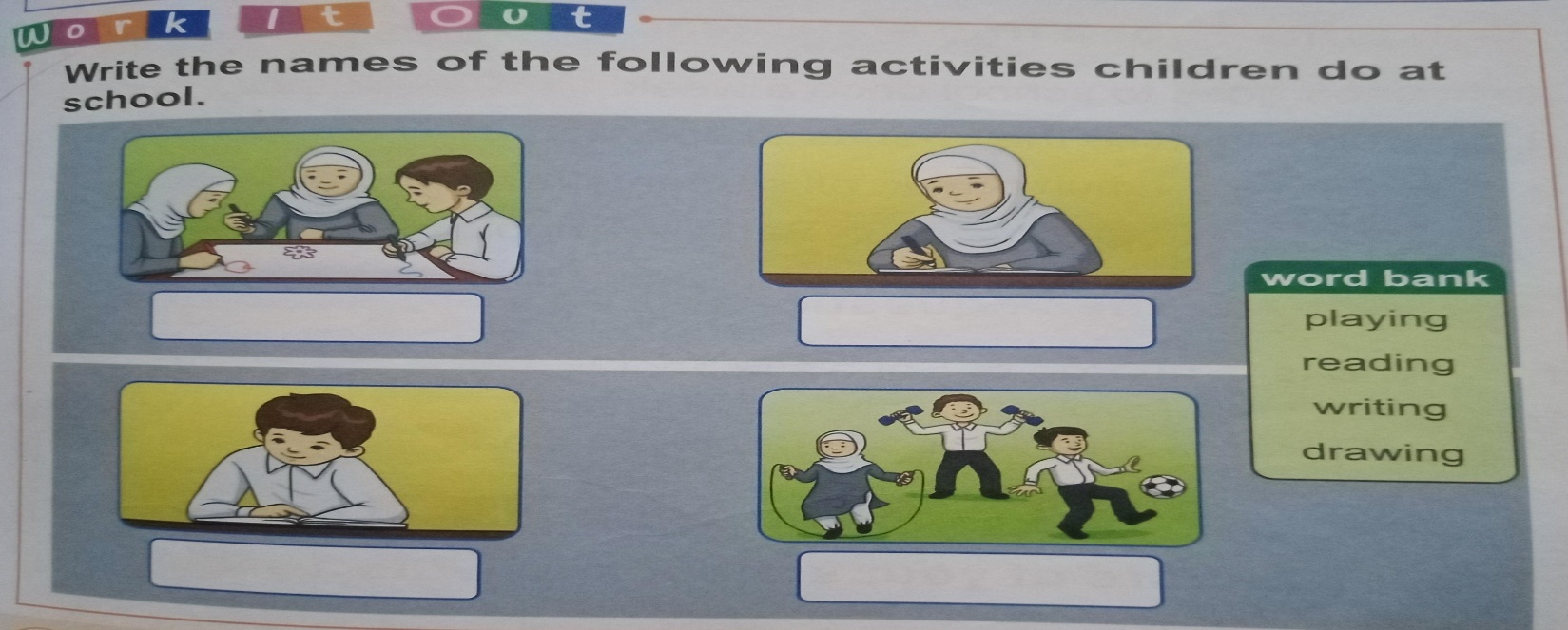 Q.NO 7 work it out .      /4Q.no.8 Work it out /5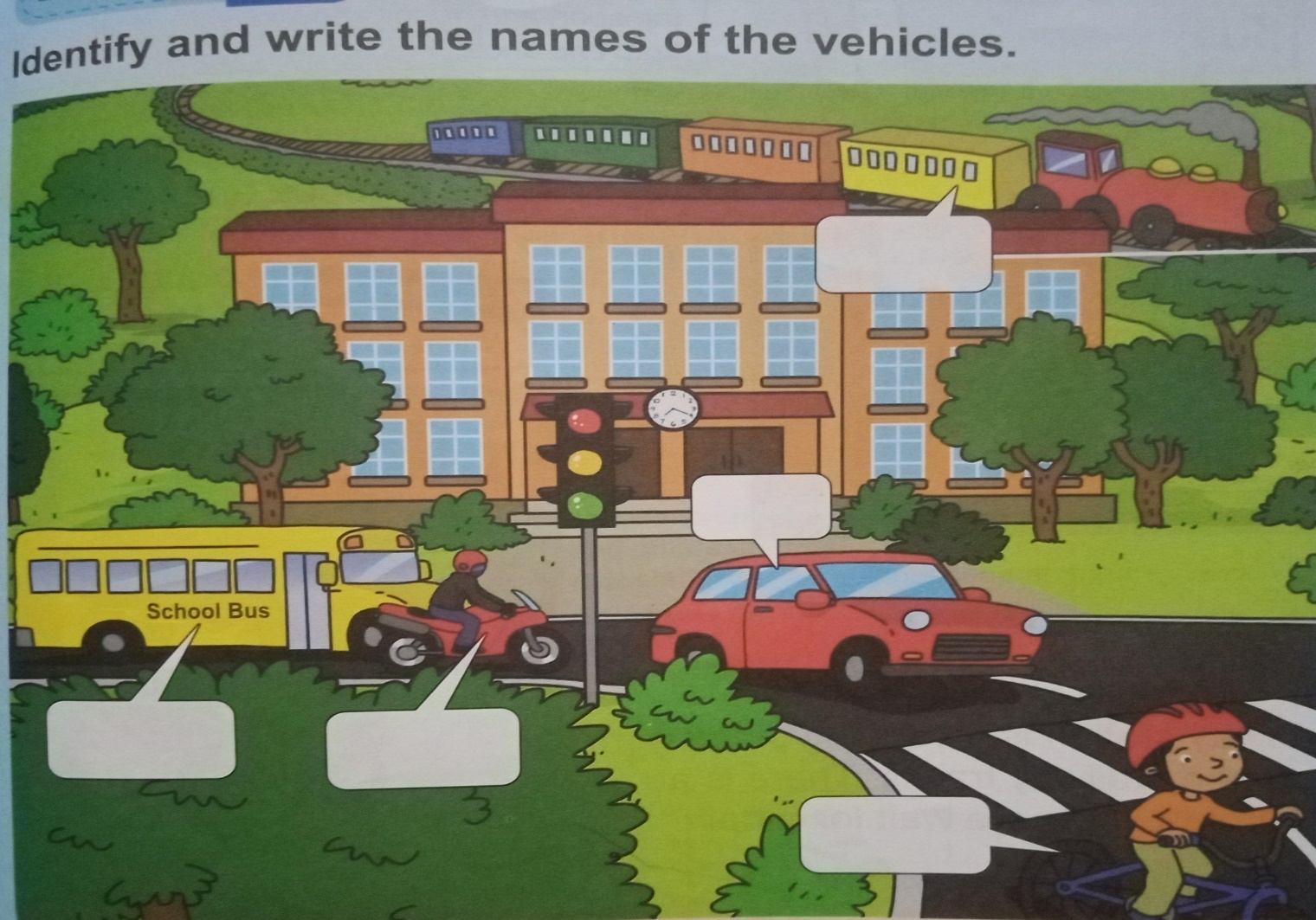 Q No. 9.    Let's try it.   Draw a picture of the national flower of Pakistan and                  colour it.     /4.  